				        Bewandert. Begeistert. Bewährt.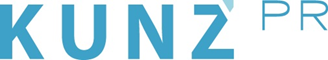 Presse-Info Millstätter See Tourismus9. Juli 2021„Via Paradiso“: Neuer Weitwanderwegrund um den Millstätter SeeAuf dem Etappenwanderweg „Via Paradiso” warten auf Genusswanderer am Millstätter See unvergessliche Momente. Vier Etappen, 55 Kilometer und Entspannung pur.Der „Via Paradiso” am Millstätter See in Kärnten startet heuer in seine erste Wandersaison. Er gilt als ein Geheimtipp für jene, die auf der Suche nach stillen Urlaubsmomenten, unberührter Natur sowie sinnlichen See- und Bergberührungen® sind. In vier Tagen wandern Gäste 55 Kilometer – stets mit Blick auf die umliegende Bergwelt und das Smaragdgrün des Millstätter Sees. Ein Tipp für Romantiker: Wer am Millstätter See Urlaub macht, kommt den Sternen zum Greifen nahe. Die „Biwak unter den Sternen. Rifugio sotto le stelle.” machen es möglich. Die Hütten sind aus Lärchen- oder Zirbenholz gebaut. Ihre großen Panoramafenster bieten einen freien Blick auf Berge und See. Übrigens: Besucher können den Weitwanderweg auch verkürzen und sich einzelne Etappen auswählen – über das Info- und Buchungscenter lässt sich die Reise individuell planen. Ein Traumurlaub ganz nach dem Motto: „Das Paradies ist nie woanders, aber hier ist es immer noch ein bisschen näher.“ www.millstaettersee.comMit dem Etappenwanderweg „Via Paradiso” wurde am Millstätter See ein magisches Wandererlebnis geschaffen. „Er führt unsere Gäste zu den schönsten Aussichtspunkten”, sagt Stefan Brandlehner, Geschäftsführer der Millstätter See Tourismus GmbH. Genusswandern lautet hier das Zauberwort. Die 55 Kilometer lange Route gliedert sich in vier Etappen rund um den Millstätter See – den zweitgrößten See Kärntens. Genuss soll im Vordergrund stehen. Die maximale Gehzeit pro Etappe liegt bei etwa fünf Stunden. So bleibt ausreichend Zeit für Wellness im 1. Kärnten Badehaus in Millstatt, zum Buchtenwandern mit dem Ruderboot oder Flanieren entlang der Uferpromenaden.Der Weitwanderweg führt vorbei an barocken Villen. Sie erinnern an „alte” Zeiten, in denen der Adel hier zur Sommerfrische residierte. Zu entdecken gibt es historische Denkmäler, üppige Bauerngärten oder die imposante mittelalterliche Burg Sommeregg. Kulturinteressierte sollten einen Blick in die Stiftskirche Millstatt mit ihrer 950-jährigen Geschichte werfen.Der „Via Paradiso” hat seinen Namen zurecht: Er birgt sinnliche Natur- und Glücksmomente in sich. Die Schuhe ausziehen, barfuß über den weichen Waldboden spazieren und die Sonne im Gesicht spüren. Hängematten direkt am See laden zum Verweilen ein. Bei einer Rast am idyllisch gelegenen Zwergsee wird Kraft tanken zum Kinderspiel. Eingebettet in den Wald liegt das Naturschutzgebiet des Egelsees. Behutsam umgehen mit der Natur, das ist die Botschaft, die dieser kleine Moorsee seinen Besuchern mit auf den Weg gibt.Der krönende Abschluss dieser Weitwanderung ist ein ganz besonderer Logenplatz: der „Sternenbalkon”. Diese Aussichtsplattform gibt einen atemberaubenden Panoramablick auf den See und die umliegende Bergwelt frei. Wer einen unvergesslichen Sonnenuntergang erleben möchte, genießt hier mit einem köstlich gefüllten Picknickkorb Zeit zu zweit bis zum Sterne zählen. Das exklusive Picknick am „Sternenbalkon” wird zubereitet von den Mirnock-Bauern. Wer in diesen Genuss kommen möchte, erfährt hier alle Details zur Buchung: www.millstaettersee.com/SternenbalkonZeit zu zweit: „Biwak unter den Sternen. Rifugio sotto le stelle.“Entlang des Via Paradiso liegen sechs der sieben „Biwak unter den Sternen. Rifugio sotto le stelle.“ – exklusive Rückzugsorte an traumhaften Plätzen in der Natur. Durch die großen Panoramafenster funkeln abends die Sterne, morgens lässt sich vom Bett aus der Sonnenaufgang bewundern. Die Hütten aus heimischen Hölzern sind bewusst auf das Wesentliche reduziert. Für Proviant sorgen die Partnerbetriebe, die jeweils „ihr“ Biwak betreiben. Von der Bucht am See bis zum Berg auf 2050 Metern Seehöhe sind es ganz besondere Standorte, die einmalige See- und Bergberührungen® ermöglichen: www.biwaks.millstaettersee.comGut zu wissen:Millstätter See Inclusive Card – mit einer Karte zu unzähligen Möglichkeiten: Viele Beherbergungsbetriebe rund um den Millstätter See stellen ihren Gästen bei der Anreise die Millstätter See Inclusive Card zur Verfügung. Damit erhalten sie zahlreiche Leistungen, die den Urlaub am Millstätter See noch erlebnisreicher machen. Kostenlose Eintritte in die Strand- und Hallenbäder sowie die kostenlose Auffahrt auf den drei Mautstraßen zu den Hütten und Almen sind ebenso inkludiert wie ermäßigte Aktivprogramme (z. B. geführte Rad- und Wandertouren) und die Benutzung des umfangreichen Mobilitätangebots.Sanfte Mobilität – Reisen ohne Auto: Das Bahnhofshuttle Kärnten erleichtert die Urlaubsplanung. Gäste können sich am Vortag bis 20 Uhr anmelden (Buchungshotline: +43 4242 42000 24 oder online unter www.bahnhofshuttlekaernten.at). Zudem bringt das Nockmobil Besucher rund um den Millstätter See zu sehr günstigen Tarifen zum Zielort (Buchungshotline: +43 123 500 444 24, mehr Infos unter www.nockmobil.at).Tipp: Mit dem Nockmobil erreicht man in nur wenigen Autominuten bequem die Region Bad Kleinkirchheim. Hier wartet neben Sonnenschein-Momenten beim Biken und Wandern Wellness im Thermalbad Römerbad und in der Therme St. Kathrein. Bei einem Besuch im UNESCO-Biosphärenpark Nockberge – am besten im Rahmen einer geführten Wanderung mit einem Biosphärenpark-Ranger – entdeckt man die hier einzigartige Flora und Fauna.Weitere Informationen: Millstätter See Tourismus GmbH, Kaiser-Franz-Josef-Straße 49, A-9872 Millstatt am See, Tel.: +43 4766 3700, info@millstaettersee.at, www.millstaettersee.com